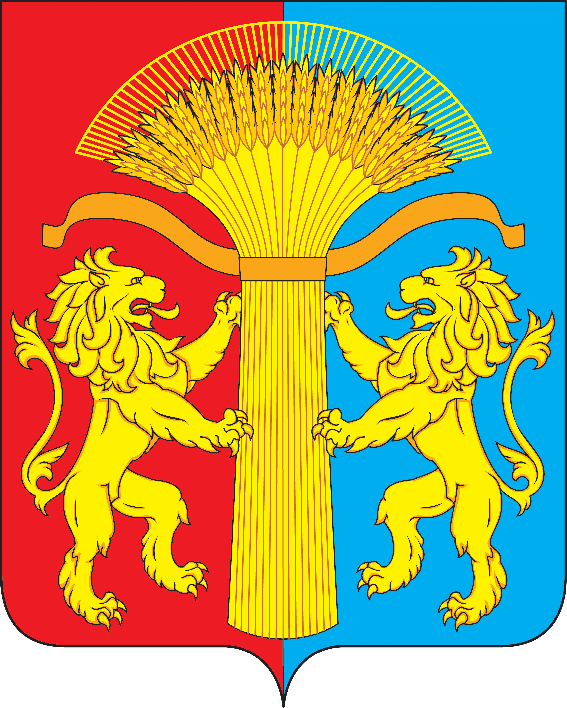 АДМИНИСТРАЦИЯ КАНСКОГО РАЙОНАКРАСНОЯРСКОГО КРАЯПОСТАНОВЛЕНИЕ31.07.2023                                            г. Канск                                             № 454 -пгОб утверждении административного регламента предоставления муниципальной услуги «Перераспределение земель и (или) земельных участков, находящихся в государственной или муниципальной собственности, и земельных участков, находящихся в частной собственности» на территории Канского муниципального районаВ соответствии со статьей 11.7 Земельного Кодекса Российской Федерации, в соответствии с Федеральным законом от 27.07.2010 № 210 - ФЗ «Об организации предоставления государственных и муниципальных услуг», в соответствии с Постановлением администрации Канского района Красноярского края от 29.11.2010 № 620-пг «Об утверждении Порядка разработки и утверждения административных регламентов предоставления муниципальных услуг», руководствуясь статьями 38, 40 Устава Канского района Красноярского края ПОСТАНОВЛЯЮ:1.Утвердить Административный регламент предоставления муниципальной услуги «Перераспределение земель и (или) земельных участков, находящихся в государственной или муниципальной собственности, и земельных участков, находящихся в частной собственности» согласно приложению к настоящему постановлению.2. Контроль за исполнением настоящего постановления оставляю за собой.3. Настоящее Постановление вступает в силу в день, следующий за днем его опубликования в официальном печатном издании «Вести Канского района» и подлежит размещению на официальном сайте муниципального образования Канский район в информационно-телекоммуникационной сети Интернет.Глава Канского района                                                                          А.А. ЗаруцкийПриложениек постановлению администрации Канского района Красноярского края                                                                         от 31.07.2023 № 454 - пг            Административный регламент предоставления муниципальной услуги «Перераспределение земель и (или) земельных участков, находящихся в государственной или муниципальной собственности, и земельных участков, находящихся в частной собственности» на территории муниципального образования Канский район Красноярского края I. Общие положенияПредмет регулирования Административного регламента 1.1 Административный регламент предоставления муниципальной услуги «Перераспределение земель и (или) земельных участков, находящихся в государственной или муниципальной собственности, и земельных участков, находящихся в частной собственности» разработан в целях повышения качества и доступности предоставления муниципальной услуги, определяет стандарт, сроки и последовательность действий (административных процедур) при осуществлении полномочий по перераспределению земельных участков в муниципальном образовании Канский район Красноярского края в лице отдела архитектуры и градостроительства администрации Канского района Красноярского края. Круг Заявителей 1.2. Заявителями на получение муниципальной услуги являются физические лица, индивидуальные предприниматели и юридические лица (далее – Заявитель).  1.3. Интересы заявителей, указанных в пункте 1.2 настоящего Административного регламента, могут представлять лица, обладающие соответствующими полномочиями (далее – представитель). Требования к порядку информирования о предоставлении                                  муниципальной услуги1.4. Информирование о порядке предоставления муниципальной услуги осуществляется: непосредственно при личном приеме заявителя в администрацию Канского района (далее – Уполномоченный орган) или многофункциональном центре предоставления государственных и муниципальных услуг (далее – многофункциональный центр); по телефону Уполномоченном органе или многофункциональном центре; письменно, в том числе посредством электронной почты, факсимильной связи; посредством размещения в открытой и доступной форме информации: в федеральной государственной информационной системе «Единый портал государственных и муниципальных услуг (функций)» (https://www.gosuslugi.ru/) (далее – ЕПГУ); на официальном сайте Уполномоченного органа (kanskiy-rayon.gosuslugi.ru);посредством размещения информации на информационных стендах Уполномоченного органа или многофункционального центра.Приёмные дни: вторник, четверг.График работы: с 8:00 до 17:00, (обеденный перерыв с 12:00 до 13:00). 1.5. Информирование осуществляется по вопросам, касающимся: 	способов 	подачи 	заявления 	о 	предоставлении муниципальной услуги; адресов Уполномоченного органа и многофункциональных центров, обращение в которые необходимо для предоставления муниципальной услуги; справочной информации о работе Уполномоченного органа (структурных подразделений Уполномоченного органа); документов, необходимых для предоставления муниципальной услуги и услуг, которые являются необходимыми и обязательными для предоставления муниципальной услуги; порядка и сроков предоставления муниципальной услуги; порядка получения сведений о ходе рассмотрения заявления о предоставлении муниципальной услуги и о результатах предоставления муниципальной услуги; по вопросам предоставления услуг, которые являются необходимыми и обязательными для предоставления муниципальной услуги; порядка досудебного (внесудебного) обжалования действий (бездействия) должностных лиц, и принимаемых ими решений при предоставлении муниципальной услуги. Получение информации по вопросам предоставления муниципальной услуги и услуг, которые являются необходимыми и обязательными для предоставления муниципальной услуги осуществляется бесплатно. 1.6. При устном обращении Заявителя (лично или по телефону) должностное лицо Уполномоченного органа, работник многофункционального центра, осуществляющий консультирование, подробно и в вежливой (корректной) форме информирует обратившихся по интересующим вопросам. Ответ на телефонный звонок должен начинаться с информации о наименовании органа, в который позвонил Заявитель, фамилии, имени, отчества (последнее – при наличии) и должности специалиста, принявшего телефонный звонок. Если должностное лицо Уполномоченного органа не может самостоятельно дать ответ, телефонный звонок должен быть переадресован (переведен) на другое должностное лицо или же обратившемуся лицу должен быть сообщен телефонный номер, по которому можно будет получить необходимую информацию. Если подготовка ответа требует продолжительного времени, он предлагает Заявителю один из следующих вариантов дальнейших действий: изложить обращение в письменной форме;  назначить другое время для консультаций. Должностное лицо Уполномоченного органа не вправе осуществлять информирование, выходящее за рамки стандартных процедур и условий предоставления муниципальной услуги, и влияющее прямо или косвенно на принимаемое решение. Продолжительность информирования по телефону не должна превышать 10 минут. Информирование осуществляется в соответствии с графиком приема граждан. 1.7. По письменному обращению должностное лицо Уполномоченного органа, ответственный за предоставление муниципальной услуги, подробно в письменной форме разъясняет заявителю сведения по вопросам, указанным в пункте 1.5 настоящего Административного регламента в порядке, установленном Федеральным законом от 2 мая 2006 г. № 59-ФЗ «О порядке рассмотрения обращений граждан Российской Федерации» (далее – Федеральный закон № 59-ФЗ). 1.8. На ЕПГУ размещаются сведения, предусмотренные Положением о федеральной государственной информационной системе «Федеральный реестр государственных и муниципальных услуг (функций)», утвержденным постановлением Правительства Российской Федерации от 24 октября 2011 года № 861. Доступ к информации о сроках и порядке предоставления муниципальной услуги осуществляется без выполнения заявителем каких-либо требований, в том числе без использования программного обеспечения, установка которого на технические средства заявителя требует заключения лицензионного или иного соглашения с правообладателем программного обеспечения, предусматривающего взимание платы, регистрацию или авторизацию заявителя, или предоставление им персональных данных. 1.9. На официальном сайте Уполномоченного органа, на стендах в местах предоставления муниципальной услуги и услуг, которые являются необходимыми и обязательными для предоставления муниципальной услуги, и в многофункциональном центре размещается следующая справочная информация: о месте нахождения и графике работы Уполномоченного органа и их структурных подразделений, ответственных за предоставление муниципальной услуги, а также многофункциональных центров; справочные телефоны структурных подразделений Уполномоченного органа, ответственных за предоставление муниципальной услуги, в том числе номер телефона-автоинформатора (при наличии); адрес официального сайта, а также электронной почты и (или) формы обратной связи Уполномоченного органа в сети «Интернет». 1.10. В залах ожидания Уполномоченного органа размещаются нормативные правовые акты, регулирующие порядок предоставления муниципальной услуги, в том числе Административный регламент, которые по требованию заявителя предоставляются ему для ознакомления. 1.11. Размещение информации о порядке предоставления муниципальной услуги на информационных стендах в помещении многофункционального центра осуществляется в соответствии с соглашением, заключенным между многофункциональным центром и Уполномоченным органом с учетом требований к информированию, установленных Административным регламентом. 1.12. Информация о ходе рассмотрения заявления о предоставлении муниципальной услуги и о результатах предоставления муниципальной услуги может быть получена заявителем (его представителем) в личном кабинете на ЕПГУ, а также в соответствующем структурном подразделении Уполномоченного органа при обращении заявителя лично, по телефону посредством электронной почты.  II. Стандарт предоставления муниципальной услуги          Наименование муниципальной услуги 2.1. Муниципальная услуга «Перераспределение земель и (или) земельных участков, находящихся в государственной или муниципальной собственности, и земельных участков, находящихся в частной собственности». Наименование органа государственной власти, органа местного               самоуправления, предоставляющего муниципальную услугу2.2. Муниципальная услуга предоставляется Уполномоченным органом – администрацией Канского района Красноярского края.2.3. При предоставлении муниципальной услуги Уполномоченный орган взаимодействует с:   2.3.1. Федеральной налоговой службой Российской Федерации в части получения сведений из Единого государственного реестра юридических лиц и Единого государственного реестра индивидуальных предпринимателей; 2.3.2. Федеральной службой государственной регистрации, кадастра и картографии в части получения сведений из Единого государственного реестра недвижимости; 2.3.3. Органом исполнительной власти субъекта Российской Федерации, уполномоченным в области лесных отношений, при согласовании схемы расположения земельного участка или земельных участков на кадастровом плане территории. 2.4. При предоставлении муниципальной услуги Уполномоченному органу запрещается требовать от заявителя осуществления действий, в том числе согласований, необходимых для получения муниципальной услуги и связанных с обращением в иные государственные органы и организации, за исключением получения услуг, включенных в перечень услуг, которые являются необходимыми и обязательными для предоставления муниципальной услуги. Описание результата предоставления муниципальной услуги2.5. Результатом предоставления муниципальной услуги является:  2.5.1. Проект соглашения о перераспределении земель и (или) земельных участков, находящихся в государственной или муниципальной собственности, и земельных участков, находящихся в частной собственности (далее – соглашение  о перераспределении), подписанный должностным лицом уполномоченного органа, по форме согласно приложению № 1 к настоящему Административному регламенту; 2.5.2. Решение об отказе в заключении соглашения о перераспределении земельных участков по форме согласно приложению № 2 к настоящему Административному регламенту;  2.5.3. Промежуточными результатами предоставления муниципальной услуги являются: согласие на заключение соглашения о перераспределении земельных участков в соответствии с утвержденным проектом межевания территории по форме согласно приложению № 3 к настоящему Административному регламенту; решение об утверждении схемы расположения земельного участка или земельных участков на кадастровом плане территории (далее – схема расположения земельного участка), в случае если отсутствует проект межевания территории, в границах которой осуществляется перераспределение земельных участков, по форме согласно приложению № 4 к настоящему Административному регламенту. Срок предоставления муниципальной услуги, в том числе с учетом необходимости обращения в организации, участвующие в предоставлении муниципальной услуги, срок приостановления предоставления муниципальной услуги, срок выдачи (направления) документов, являющихся результатом предоставления муниципальной услуги2.6. Срок предоставления муниципальной услуги составляет не более чем двадцать дней со дня поступления заявления.Заявление считается поступившим в Уполномоченный орган со дня его регистрации. Нормативные правовые акты, регулирующие предоставление муниципальной услуги 2.7 Предоставление муниципальной услуги осуществляется в соответствии с требованиями действующего законодательства, а именно:Конституция Российской Федерации;Земельный кодекс Российской Федерации;Градостроительный кодекс Российской Федерации;Федеральный закон от 25 октября 2001 № 137-ФЗ "О введении в действие Земельного кодекса Российской Федерации";Федеральный закон от 24.07.2007 № 221-ФЗ "О государственном кадастре недвижимости";Федеральный закон от 27.07.2010 № 210-ФЗ «Об организации                 предоставления государственных и муниципальных услуг»;Федеральный закон от 09.02.2009 N 8-ФЗ "Об обеспечении доступа к информации о деятельности государственных органов и органов местного самоуправления";Федеральный закон от 06.10.2003 № 131-ФЗ «Об общих принципах          организации местного самоуправления в Российской Федерации»;Федеральный закон от 2 мая 2006 № 59-ФЗ «О порядке рассмотрения       обращений граждан Российской Федерации»;Постановление администрации Канского района Красноярского края от 29.11.2010 № 620-пг «Об утверждении Порядка разработки и утверждения административных      регламентов предоставления муниципальных услуг»;Устав Канского района Красноярского края, принятый Решением Канского районного Совета депутатов от 08.12.2011 № 14-62;Генеральными планами муниципальных образований, утвержденных решением Канского районного Совета депутатов Красноярского края;Правилами землепользования и застройки муниципальных образований, утвержденных решением Канского районного Совета депутатов Красноярского края. Исчерпывающий перечень документов, необходимых в соответствии с нормативными правовыми актами для предоставления муниципальной услуги и услуг, которые являются необходимыми и обязательными для предоставления муниципальной услуги, подлежащих представлению заявителем, способы их получения заявителем, в том числе в электронной форме, порядок их представления2.8. Для получения муниципальной услуги заявитель представляет: 2.8.1. Заявление о предоставлении муниципальной услуги по форме согласно приложению № 5 к настоящему Административному регламенту. В случае направления заявления посредством ЕПГУ формирование заявления осуществляется посредством заполнения интерактивной формы на ЕПГУ без необходимости дополнительной подачи заявления в какой-либо иной форме. В заявлении также указывается один из следующих способов направления результата предоставления муниципальной услуги: в форме электронного документа в личном кабинете на ЕПГУ; на бумажном носителе в виде распечатанного экземпляра электронного документа в Уполномоченном органе, многофункциональном центре; 2.8.2. Документ, удостоверяющий личность заявителя, представителя.  В случае направления заявления посредством ЕПГУ сведения из документа, удостоверяющего личность заявителя, представителя формируются при подтверждении учетной записи в Единой системе идентификации и аутентификации (далее – ЕСИА) из состава соответствующих данных указанной учетной записи и могут быть проверены путем направления запроса с использованием системы межведомственного электронного взаимодействия. В случае, если заявление подается представителем, дополнительно предоставляется документ, подтверждающий полномочия представителя действовать от имени заявителя. Документ, подтверждающий полномочия представителя, выданный юридическим лицом, должен быть подписан усиленной квалификационной электронной подписью уполномоченного лица, выдавшего документ. Документ, подтверждающий полномочия представителя, выданный индивидуальным предпринимателем, должен быть подписан усиленной квалификационной электронной подписью индивидуального предпринимателя. Документ, подтверждающий полномочия представителя, выданный нотариусом, должен быть подписан усиленной квалификационной электронной подписью нотариуса, в иных случаях – простой электронной подписью. 2.8.3. Схема расположения земельного участка (если отсутствует проект межевания территории). 2.8.4. Согласие землепользователей, землевладельцев, арендаторов на перераспределение земельных участков В случае, если права собственности на исходные земельные участки ограничены, требуется представить согласие землепользователей, землевладельцев, арендаторов на перераспределение земельных участков. 2.8.5. Согласие залогодержателя на перераспределение земельных участков. В случае, если права собственности на такой земельный участок обременены залогом, требуется представить согласие залогодержателей на перераспределение земельных участков. 2.8.6. Правоустанавливающий документ на земельный участок (в случае, если право собственности не зарегистрировано в Едином государственном реестре недвижимости). 2.8.7. Заверенный перевод на русский язык документов о государственной регистрации юридического лица  В случае, если заявителем является иностранное юридическое лицо, необходимо представить заверенный перевод на русский язык документов о государственной регистрации юридического лица в соответствии с законодательством иностранного государства. 2.8.8. Выписка из Единого государственного реестра недвижимости о земельном участке, образуемом в результате перераспределения (предоставляется после государственного кадастрового учета земельного участка, образуемого в результате перераспределения). 2.9. Заявления и прилагаемые документы, указанные в пункте 2.8 Административного регламента, направляются (подаются) в Уполномоченный орган в электронной форме путем заполнения формы запроса через личный кабинет на ЕПГУ.  Исчерпывающий перечень документов, необходимых в соответствии с нормативными правовыми актами для предоставления муниципальной услуги, которые находятся в распоряжении государственных органов, органов местного самоуправления и иных органов, участвующих в предоставлении государственных или муниципальных услуг2.10. Перечень документов, необходимых в соответствии с нормативными правовыми актами для предоставления муниципальной услуги, которые находятся в распоряжении государственных органов, органов местного самоуправления и иных органов, участвующих в предоставлении государственных или муниципальных услуг: 2.10.1. Выписка из Единого государственного реестра юридических лиц, в случае подачи заявления юридическим лицом; 2.10.2. Выписка из Единого государственного реестра индивидуальных предпринимателей, в случае подачи заявления индивидуальным предпринимателем; 2.10.3. Выписка из Единого государственного реестра недвижимости в отношении земельного участка. 2.10.4. Согласование или отказ в согласовании схемы расположения земельного участка от органа исполнительной власти субъекта Российской Федерации, уполномоченного в области лесных отношений. 2.11. При предоставлении муниципальной услуги запрещается требовать от заявителя: 1. Представления документов и информации или осуществления действий, представление или осуществление которых не предусмотрено нормативными правовыми актами, регулирующими отношения, возникающие в связи с предоставлением государственных и муниципальных услуг. 2. Представления документов и информации, в том числе подтверждающих внесение заявителем платы за предоставление государственных и муниципальных услуг, которые находятся в распоряжении органов, предоставляющих государственные услуги, органов, предоставляющих муниципальные услуги, иных государственных органов, органов местного самоуправления либо подведомственных государственным органам или органам местного самоуправления организаций, участвующих в предоставлении предусмотренных частью 1 статьи 1 Федерального закона от 27.07.2010 № 210-ФЗ «Об организации                 предоставления государственных и муниципальных услуг» ( далее – Федеральный закон № 210-ФЗ) государственных и муниципальных услуг, в соответствии с нормативными правовыми актами Российской Федерации, нормативными правовыми актами субъектов Российской Федерации, муниципальными правовыми актами, за исключением документов, включенных в определенный части 6 статьи 7 Федерального закона № 210-ФЗ перечень документов. Заявитель вправе представить указанные документы и информацию в органы, предоставляющие государственные услуги, и органы, предоставляющие муниципальные услуги, по собственной инициативе.3. Осуществления действий, в том числе согласований, необходимых для получения государственных и муниципальных услуг и связанных с обращением в иные государственные органы, органы местного самоуправления, организации, за исключением получения услуг и получения документов и информации, предоставляемых в результате предоставления таких услуг, включенных в перечни, указанные в части 1 статьи 9 настоящего Федерального закона № 210-ФЗ.4. Представления документов и информации, отсутствие и (или) недостоверность которых не указывались при первоначальном отказе в приеме документов, необходимых для предоставления государственной или муниципальной услуги, либо в предоставлении государственной или муниципальной услуги, за исключением следующих случаев:а) Изменение требований нормативных правовых актов, касающихся предоставления государственной или муниципальной услуги, после первоначальной подачи заявления о предоставлении государственной или муниципальной услуги;б) Наличие ошибок в заявлении о предоставлении государственной или муниципальной услуги и документах, поданных заявителем после первоначального отказа в приеме документов, необходимых для предоставления государственной или муниципальной услуги, либо в предоставлении государственной или муниципальной услуги и не включенных в представленный ранее комплект документов;в) Истечение срока действия документов или изменение информации после первоначального отказа в приеме документов, необходимых для предоставления государственной или муниципальной услуги, либо в предоставлении государственной или муниципальной услуги;г) Выявление документально подтвержденного факта (признаков) ошибочного или противоправного действия (бездействия) должностного лица органа, предоставляющего государственную услугу, или органа, предоставляющего муниципальную услугу, государственного или муниципального служащего, работника многофункционального центра, работника организации, предусмотренной частью 1.1 статьи 16 Федерального закона № 210-ФЗ, при первоначальном отказе в приеме документов, необходимых для предоставления государственной или муниципальной услуги, либо в предоставлении государственной или муниципальной услуги, о чем в письменном виде за подписью руководителя органа, предоставляющего государственную услугу, или органа, предоставляющего муниципальную услугу, руководителя многофункционального центра при первоначальном отказе в приеме документов, необходимых для предоставления государственной или муниципальной услуги, либо руководителя организации, предусмотренной частью 1.1 статьи 16 Федерального закона № 210-ФЗ, уведомляется заявитель, а также приносятся извинения за доставленные неудобства;5. Предоставления на бумажном носителе документов и информации, электронные образы которых ранее были заверены в соответствии с пунктом 7.2 части 1 статьи 16 Федерального закона № 210-ФЗ, за исключением случаев, если нанесение отметок на такие документы либо их изъятие является необходимым условием предоставления государственной или муниципальной услуги, и иных случаев, установленных федеральными законами.Исчерпывающий перечень оснований для отказа в приеме документов, необходимых для предоставления муниципальной услуги 2.12. Основаниями для отказа в приеме к рассмотрению документов, необходимых для предоставления муниципальной услуги, являются: 2.12.1. Заявление подано в орган государственной власти, орган местного самоуправления, в полномочия которых не входит предоставление услуги; 2.12.2. В запросе отсутствуют сведения, необходимые для оказания услуги, предусмотренные требованиями пункта 2 статьи 39.29 Земельного кодекса Российской Федерации (далее – ЗК РФ); 2.12.3. К заявлению не приложены документы, предусмотренные пунктом 3 статьи 39.29 ЗК РФ; 2.12.4. Представленные документы утратили силу на момент обращения заявителя с заявлением о предоставлении услуги (документ, удостоверяющий личность; документ, удостоверяющий полномочия представителя заявителя, в случае обращения за предоставлением услуги указанным лицом); 2.12.5. Представленные документы содержат подчистки и исправления текста, не заверенные в порядке, установленном законодательством Российской Федерации; 2.12.6. Представленные в электронном виде документы содержат повреждения, наличие которых не позволяет в полном объеме использовать информацию и сведения, содержащиеся в документах для предоставления услуги; 2.12.7. Заявление и документы, необходимые для предоставления услуги, поданы в электронной форме с нарушением установленных требований; 2.12.8. Выявлено несоблюдение установленных статьей 11 Федерального закона от 6 апреля 2011 г. № 63-ФЗ «Об электронной подписи» условий признания действительности усиленной квалифицированной электронной подписи; 2.12.9. Наличие противоречивых сведений в заявлении и приложенных к нему документах; 2.12.10. Документы не заверены в порядке, предусмотренном законодательством Российской Федерации (документ, подтверждающий полномочия, заверенный перевод на русский язык документов о регистрации юридического лица в иностранном государстве). 2.13. Решение об отказе в приеме документов, необходимых для предоставления муниципальной услуги, по форме, приведенной в приложении № 7 к настоящему Административному регламенту, направляется в личный кабинет Заявителя на ЕПГУ не позднее первого рабочего дня, следующего за днем подачи заявления.  2.14. Отказ в приеме документов, необходимых для предоставления муниципальной услуги, не препятствует повторному обращению Заявителя за предоставлением муниципальной услуги. Исчерпывающий перечень оснований для приостановления или отказа в предоставлении муниципальной услуги 2.15. Оснований для приостановления предоставления муниципальной услуги законодательством Российской Федерации не предусмотрено. 2.16. Основания для отказа в предоставлении муниципальной услуги: 2.16.1. Заявление о перераспределении земельных участков подано в случаях, не предусмотренных пунктом 1 статьи 39.28 ЗК РФ; 2.16.2. Не представлено в письменной форме согласие лиц, указанных в пункте 4 статьи 11.2 ЗК РФ, если земельные участки, которые предлагается перераспределить, обременены правами указанных лиц;2.16.3. В соответствии с подпунктом 1 пункта 7 статьи 39.27 ЗК РФ осуществляется перераспределение земельных участков, которые находятся в государственной или муниципальной собственности и предоставлены на одном виде права одному и тому же лицу, и отсутствует согласие в письменной форме указанного лица;2.16.4. В соответствии с подпунктом 2 пункта 7 статьи 39.27 ЗК РФ проектом межевания территории или схемой расположения земельного участка предусматривается перераспределение земельного участка, находящегося в государственной или муниципальной собственности и являющегося предметом аукциона, либо в отношении такого земельного участка принято решение о предварительном согласовании его предоставления, срок действия которого не истек;2.16.5. В соответствии с подпунктом 3 пункта 7 статьи 39.27 ЗК РФ границы земельного участка, находящегося в государственной или муниципальной собственности, подлежат уточнению в соответствии с Федеральным законом "О государственной регистрации недвижимости";2.16.6. В соответствии с подпунктом 4 пункта 7 статьи 39.27 Земельного кодекса Российской Федерации имеются основания для отказа в утверждении схемы расположения земельного участка, предусмотренные пунктом 16 статьи 11.10 ЗК РФ;2.16.7. На земельном участке, на который возникает право частной собственности, в результате перераспределения земельного участка, находящегося в частной собственности, и земель и (или) земельных участков, находящихся в государственной или муниципальной собственности, будут расположены здание, сооружение, объект незавершенного строительства, находящиеся в государственной или муниципальной собственности, в собственности других граждан или юридических лиц, за исключением сооружения (в том числе сооружения, строительство которого не завершено), размещение которого допускается на основании сервитута, публичного сервитута, или объекта, размещенного в соответствии с пунктом 3 статьи 39.36 ЗК РФ; 2.16.8. Проектом межевания территории или схемой расположения земельного участка предусматривается перераспределение земельного участка, находящегося в частной собственности, и земель и (или) земельных участков, находящихся в государственной или муниципальной собственности и изъятых из оборота или ограниченных в обороте, за исключением случаев, если такое перераспределение осуществляется в соответствии с проектом межевания территории с земельными участками, указанными в подпункте 7 пункта 5 статьи 27 ЗК РФ; 2.16.9. Образование земельного участка или земельных участков предусматривается путем перераспределения земельного участка, находящегося в частной собственности, и земель и (или) земельного участка, находящихся в государственной или муниципальной собственности и зарезервированных для государственных или муниципальных нужд; 2.16.10. Проектом межевания территории или схемой расположения земельного участка предусматривается перераспределение земельного участка, находящегося в частной собственности, и земельного участка, находящегося в государственной или муниципальной собственности и являющегося предметом аукциона, извещение о проведении которого размещено в соответствии с пунктом 19 статьи 39.11 ЗК РФ, либо в отношении такого земельного участка принято решение о предварительном согласовании его предоставления, срок действия которого не истек; 2.16.11. Образование земельного участка или земельных участков предусматривается путем перераспределения земельного участка, находящегося в частной собственности, и земель и (или) земельных участков, которые находятся в государственной или муниципальной собственности и в отношении которых подано заявление о предварительном согласовании предоставления земельного участка или заявление о предоставлении земельного участка и не принято решение об отказе в этом предварительном согласовании или этом предоставлении; 2.16.12. В соответствии с подпунктом 3 пункта 7 статьи 39.27 ЗК РФ соглашение о перераспределении земель и (или) земельных участков, находящихся в государственной или муниципальной собственности , не может быть заключено при наличии обстоятельств, указанных в пункте 7 статьи 39.27 ЗК РФ, а также при наличии обстоятельств, предусмотренных частью 8 статьи 39.27 ЗК РФ;2.16.13. В результате перераспределения земельных участков площадь земельного участка, на который возникает право частной собственности, будет превышать установленные предельные максимальные размеры земельных участков; 2.16.14. Образование земельного участка или земельных участков предусматривается путем перераспределения земельного участка, находящегося в частной собственности, и земель, из которых возможно образовать самостоятельный земельный участок без нарушения требований, предусмотренных статьей 11.9 ЗК РФ, за исключением случаев перераспределения земельных участков в соответствии с подпунктами 1 и 4 пункта 1 статьи 39.28 ЗК РФ; 2.16.15. Несоответствие схемы расположения земельного участка утвержденному проекту планировки территории, землеустроительной документации, положению об особо охраняемой природной территории; 2.16.15. Расположение земельного участка, образование которого предусмотрено схемой расположения земельного участка, в границах территории, для которой утвержден проект межевания территории; 2.16.16. Приложенная к заявлению о перераспределении земельных участков схема расположения земельного участка разработана с нарушением требований к образуемым земельным участкам или не соответствует утвержденным проекту планировки территории, землеустроительной документации, положению об особо охраняемой природной территории; 2.16.17. Заявление о предоставлении услуги подано заявителем, не являющимся собственником земельного участка, который предполагается перераспределить с земельным участком, находящимся в муниципальной собственности); 2.16.18. Получен отказ в согласовании схемы расположения земельного участка от органа исполнительной власти субъекта Российской Федерации, уполномоченного в области лесных отношений. 2.16.19. Площадь земельного участка, на который возникает право частной собственности, превышает площадь такого земельного участка, указанную в схеме расположения земельного участка или проекте межевания территории, в соответствии с которыми такой земельный участок был образован, более чем на десять процентов. Перечень услуг, которые являются необходимыми и обязательными для предоставления муниципальной услуги, в том числе сведения о документе (документах), выдаваемом (выдаваемых) организациями, участвующими в предоставлении муниципальной) услуги2.17. Необходимыми и обязательными для предоставления муниципальной услуги, являются следующие услуги: 2.17.1. Кадастровые работы в целях осуществления государственного кадастрового учета земельного участков, который образуется в результате перераспределения, по результатам которых подготавливается межевой план; 2.17.2. Государственный кадастровый учет земельного участков, который образуется в результате перераспределения, по результатам которого выдается выписка из Единого государственного реестра недвижимости в отношении такого земельного участка. Порядок, размер и основания взимания государственной пошлиныили иной оплаты, взимаемой за предоставление муниципальной услуги2.18. 	Предоставление 	муниципальной 	услуги осуществляется бесплатно.Порядок, размер и основания взимания платы за предоставление услуг, которые являются необходимыми и обязательными для предоставления муниципальной услуги, включая информацию о методике расчета размера такой платы2.19. Плата за: 2.19.1. выполнение кадастровых работ определяется в соответствии с договором, заключаемым с кадастровым инженером; 2.19.2. осуществление государственного кадастрового учета не взимается.  Максимальный срок ожидания в очереди при подаче запроса о предоставлении муниципальной услуги и при получении результата предоставления муниципальной услуги2.20. Максимальный срок ожидания в очереди при подаче запроса о предоставлении муниципальной услуги и при получении результата предоставления муниципальной услуги в Уполномоченном органе или многофункциональном центре составляет не более 15 минут. Срок и порядок регистрации запроса заявителя о предоставлении муниципальной услуги, в том числе в электронной форме 2.21. Срок регистрации заявления о предоставлении муниципальной услуги подлежат регистрации в Уполномоченном органе в течение 1 рабочего дня со дня получения заявления и документов, необходимых для предоставления муниципальной услуги.  Требования к помещениям, в которых предоставляется муниципальная услуга  2.22. Местоположение административных зданий, в которых осуществляется прием заявлений и документов, необходимых для предоставления муниципальной услуги, а также выдача результатов предоставления муниципальной услуги, должно обеспечивать удобство для граждан с точки зрения пешеходной доступности от остановок общественного транспорта. В случае, если имеется возможность организации стоянки (парковки) возле здания (строения), в котором размещено помещение приема и выдачи документов, организовывается стоянка (парковка) для личного автомобильного транспорта заявителей. За пользование стоянкой (парковкой) с заявителей плата не взимается. Для парковки специальных автотранспортных средств инвалидов на стоянке (парковке) выделяется не менее 10% мест (но не менее одного места) для бесплатной парковки транспортных средств, управляемых инвалидами I, II групп, а также инвалидами III группы в порядке, установленном Правительством Российской Федерации, и транспортных средств, перевозящих таких инвалидов и (или) детей инвалидов. В целях обеспечения беспрепятственного доступа заявителей, в том числе передвигающихся на инвалидных колясках, вход в здание и помещения, в которых предоставляется муниципальная услуга, оборудуются пандусами, поручнями, тактильными (контрастными) предупреждающими элементами, иными специальными приспособлениями, позволяющими обеспечить беспрепятственный доступ и передвижение инвалидов, в соответствии с законодательством Российской Федерации о социальной защите инвалидов при наличии технической возможности. Центральный вход в здание Уполномоченного органа должен быть оборудован информационной табличкой (вывеской), содержащей информацию:наименование; местонахождение и юридический адрес; режим работы; график приема; номера телефонов для справок. Помещения, в которых предоставляется муниципальная услуга, должны соответствовать санитарно-эпидемиологическим правилам и нормативам. Помещения, в которых предоставляется муниципальная услуга, оснащаются: противопожарной системой и средствами пожаротушения; системой оповещения о возникновении чрезвычайной ситуации; средствами оказания первой медицинской помощи; туалетными комнатами для посетителей. Зал ожидания Заявителей оборудуется стульями, скамьями, количество которых определяется исходя из фактической нагрузки и возможностей для их размещения в помещении, а также информационными стендами. Тексты материалов, размещенных на информационном стенде, печатаются удобным для чтения шрифтом, без исправлений, с выделением наиболее важных мест полужирным шрифтом. Места для заполнения заявлений оборудуются стульями, столами (стойками), бланками заявлений, письменными принадлежностями. Места приема Заявителей оборудуются информационными табличками (вывесками) с указанием: номера кабинета и наименования отдела; фамилии, имени и отчества (последнее – при наличии), должности ответственного лица за прием документов; графика приема Заявителей. Рабочее место каждого ответственного лица за прием документов, должно быть оборудовано персональным компьютером с возможностью доступа к необходимым информационным базам данных, печатающим устройством (принтером) и копирующим устройством. Лицо, ответственное за прием документов, должно иметь настольную табличку с указанием фамилии, имени, отчества (последнее - при наличии) и должности. При предоставлении муниципальной услуги инвалидам обеспечиваются: возможность беспрепятственного доступа к объекту (зданию, помещению), в котором предоставляется муниципальная услуга; возможность самостоятельного передвижения по территории, на которой расположены здания и помещения, в которых предоставляется муниципальная услуга, а также входа в такие объекты и выхода из них, посадки в транспортное средство и высадки из него, в том числе с использование кресла коляски; сопровождение инвалидов, имеющих стойкие расстройства функции зрения и самостоятельного передвижения; надлежащее размещение оборудования и носителей информации, необходимых для обеспечения беспрепятственного доступа инвалидов зданиям и помещениям, в которых предоставляется муниципальная услуга, и к муниципальной услуге с учетом ограничений их жизнедеятельности; дублирование необходимой для инвалидов звуковой и зрительной информации, а также надписей, знаков и иной текстовой и графической информации знаками, выполненными рельефно-точечным шрифтом Брайля; допуск сурдопереводчика и тифлосурдопереводчика; допуск собаки-проводника при наличии документа, подтверждающего ее специальное обучение, на объекты (здания, помещения), в которых предоставляются муниципальная услуги; оказание инвалидам помощи в преодолении барьеров, мешающих получению ими муниципальных услуг наравне с другими лицами. Показатели доступности и качества муниципальной услуги 2.23. Основными показателями доступности предоставления муниципальной услуги являются: 2.23.1. Наличие полной и понятной информации о порядке, сроках и ходе предоставления муниципальной в информационно-телекоммуникационных сетях общего пользования (в том числе в сети «Интернет»), средствах массовой информации. 2.23.2. Возможность получения заявителем уведомлений о предоставлении муниципальной услуги с помощью ЕПГУ. 2.23.3. Возможность получения информации о ходе предоставления муниципальной услуги, в том числе с использованием информационно-коммуникационных технологий. 2.24. Основными показателями качества предоставления муниципальной услуги являются: 2.24.1. Своевременность предоставления муниципальной услуги в соответствии со стандартом ее предоставления, установленным настоящим Административным регламентом. 2.24.2. Минимально возможное количество взаимодействий гражданина с должностными лицами, участвующими в предоставлении муниципальной услуги. 2.24.3. Отсутствие обоснованных жалоб на действия (бездействие) сотрудников и их некорректное (невнимательное) отношение к заявителям. 2.24.4. Отсутствие нарушений установленных сроков в процессе предоставления муниципальной услуги. 2.24.5. Отсутствие заявлений об оспаривании решений, действий (бездействия) Уполномоченного органа, его должностных лиц, принимаемых (совершенных) при предоставлении муниципальной услуги, по итогам рассмотрения которых вынесены решения об удовлетворении (частичном удовлетворении) требований заявителей. Иные требования, в том числе учитывающие особенности предоставления муниципальной услуги в многофункциональных центрах, особенности предоставления муниципальной услуги по экстерриториальному принципу и особенности предоставления муниципальной услуги в электронной форме 2.25. Предоставление муниципальной услуги по экстерриториальному принципу осуществляется в части обеспечения возможности подачи заявлений посредством ЕПГУ и получения результата муниципальной услуги в многофункциональном центре. 2.26. Заявителям обеспечивается возможность представления заявления и прилагаемых документов в форме электронных документов посредством ЕПГУ. В этом случае заявитель или его представитель авторизуется на ЕПГУ посредством подтвержденной учетной записи в ЕСИА, заполняет заявление о предоставлении муниципальной услуги с использованием интерактивной формы в электронном виде. Заполненное заявление о предоставлении муниципальной услуги отправляется заявителем вместе с прикрепленными электронными образами документов, необходимыми для предоставления муниципальной услуги, в Уполномоченный орган. При авторизации в ЕСИА заявление о предоставлении муниципальной услуги считается подписанным простой электронной подписью заявителя, представителя, уполномоченного на подписание заявления. Результаты предоставления муниципальной услуги, указанные в пункте 2.5 настоящего Административного регламента, направляются заявителю, представителю в личный кабинет на ЕПГУ в форме электронного документа, подписанного усиленной квалифицированной электронной подписью уполномоченного должностного лица Уполномоченного органа в случае направления заявления посредством ЕПГУ. В случае направления заявления посредством ЕПГУ результат предоставления муниципальной услуги также может быть выдан заявителю на бумажном носителе в многофункциональном центре в порядке, предусмотренном пунктом 6.7 настоящего Административного регламента. 2.27. Электронные документы могут быть предоставлены в следующих форматах: xml, doc, docx, odt, xls, xlsx, ods, pdf, jpg, jpeg, zip, rar, sig, png, bmp, tiff. Допускается формирование электронного документа путем сканирования непосредственно с оригинала документа (использование копий не допускается), которое осуществляется с сохранением ориентации оригинала документа в разрешении 300 - 500 dpi (масштаб 1:1) с использованием следующих режимов: «черно-белый» (при отсутствии в документе графических изображений и (или) цветного текста); «оттенки серого» (при наличии в документе графических изображений, отличных от цветного графического изображения); «цветной» или «режим полной цветопередачи» (при наличии в документе цветных графических изображений либо цветного текста); сохранением всех аутентичных признаков подлинности, а именно: графической подписи лица, печати, углового штампа бланка; количество файлов должно соответствовать количеству документов, каждый из которых содержит текстовую и (или) графическую информацию. Электронные документы должны обеспечивать: возможность идентифицировать документ и количество листов в документе; для документов, содержащих структурированные по частям, главам, разделам (подразделам) данные и закладки, обеспечивающие переходы по оглавлению и (или) к содержащимся в тексте рисункам и таблицам. Документы, подлежащие представлению в форматах xls, xlsx или ods, формируются в виде отдельного электронного документа. III. Состав, последовательность и сроки выполнения административных    процедур (действий), требования к порядку их выполнения, в том числе особенности выполнения административных процедур в электронной форме Исчерпывающий перечень административных процедур 3.1. Предоставление муниципальной услуги включает в себя следующие административные процедуры: проверка документов и регистрация заявления;получение 	сведений 	посредством 	Федеральной 	государственной информационной системы «Единая система межведомственного электронного взаимодействия» (далее – СМЭВ); рассмотрение документов и сведений; принятие решения о предоставлении услуги; выдача результата на бумажном носителе (опционально) Описание административных процедур представлено в приложении № 6 к настоящему Административному регламенту. Перечень административных процедур (действий) при предоставлении муниципальной услуги услуг в электронной форме3.2. При предоставлении муниципальной услуги в электронной форме заявителю обеспечиваются: получение информации о порядке и сроках предоставления муниципальной услуги;формирование заявления; прием и регистрация Уполномоченным органом заявления и иных документов, необходимых для предоставления муниципальной услуги; получение результата предоставления муниципальной услуги; получение сведений о ходе рассмотрения заявления; осуществление 	оценки 	качества 	предоставления муниципальной услуги; досудебное (внесудебное) обжалование решений и действий (бездействия) Уполномоченного органа либо действия (бездействие) должностных лиц Уполномоченного органа, предоставляющего муниципальную услугу, либо муниципального служащего. Порядок осуществления административных процедур (действий) в электронной форме  3.3. Формирование заявления. Формирование заявления осуществляется посредством заполнения электронной формы заявления на ЕПГУ без необходимости дополнительной подачи заявления в какой-либо иной форме. Форматно-логическая проверка сформированного заявления осуществляется после заполнения заявителем каждого из полей электронной формы заявления. При выявлении некорректно заполненного поля электронной формы заявления заявитель уведомляется о характере выявленной ошибки и порядке ее устранения посредством информационного сообщения непосредственно в электронной форме заявления. При формировании заявления заявителю обеспечивается: а) возможность копирования и сохранения заявления и иных документов, указанных в пунктах 2.8 настоящего Административного регламента, необходимых для предоставления муниципальной услуги; б) возможность печати на бумажном носителе копии электронной формы заявления; в) сохранение ранее введенных в электронную форму заявления значений в любой момент по желанию пользователя, в том числе при возникновении ошибок ввода и возврате для повторного ввода значений в электронную форму заявления; г) заполнение полей электронной формы заявления до начала ввода сведений заявителем с использованием сведений, размещенных в ЕСИА, и сведений, опубликованных на ЕПГУ, в части, касающейся сведений, отсутствующих в ЕСИА;д) возможность вернуться на любой из этапов заполнения электронной формы заявления без потери ранее введенной информации; е) возможность доступа заявителя на ЕПГУ к ранее поданным им заявлениям в течение не менее одного года, а также частично сформированных заявлений – в течение не менее 3 месяцев. Сформированное и подписанное заявление и иные документы, необходимые для предоставления муниципальной услуги, направляются в Уполномоченный орган посредством ЕПГУ. 3.4. Уполномоченный орган обеспечивает в срок не позднее 1 рабочего дня с момента подачи заявления на ЕПГУ, а в случае его поступления в нерабочий или праздничный день, – в следующий за ним первый рабочий день: а) прием документов, необходимых для предоставления муниципальной услуги, и направление заявителю электронного сообщения о поступлении заявления; б) регистрацию заявления и направление заявителю уведомления о регистрации заявления либо об отказе в приеме документов, необходимых для предоставления муниципальной услуги.  3.5. Электронное заявление становится доступным для должностного лица Уполномоченного органа, ответственного за прием и регистрацию заявления (далее – ответственное должностное лицо), в государственной информационной системе, используемой Уполномоченным органом для предоставления муниципальной услуги (далее – ГИС). Ответственное должностное лицо: проверяет наличие электронных заявлений, поступивших с ЕПГУ, с периодом не реже 2 раз в день; рассматривает поступившие заявления и приложенные образы документов (документы); производит действия в соответствии с пунктом 3.4 настоящего Административного регламента. 3.6. Заявителю в качестве результата предоставления муниципальной услуги обеспечивается возможность получения документа:  в форме электронного документа, подписанного усиленной квалифицированной электронной подписью уполномоченного должностного лица Уполномоченного органа, направленного заявителю в личный кабинет на ЕПГУ; в виде бумажного документа, подтверждающего содержание электронного документа, который заявитель получает при личном обращении в многофункциональном центре. 3.7. Получение информации о ходе рассмотрения заявления и о результате предоставления муниципальной услуги производится в личном кабинете на ЕПГУ, при условии авторизации. Заявитель имеет возможность просматривать статус электронного заявления, а также информацию о дальнейших действиях в личном кабинете по собственной инициативе, в любое время. При предоставлении муниципальной услуги в электронной форме заявителю направляется: а) уведомление о приеме и регистрации заявления и иных документов, необходимых для предоставления муниципальной услуги, содержащее сведения о факте приема заявления и документов, необходимых для предоставления муниципальной услуги, и начале процедуры предоставления муниципальной услуги, а также сведения о дате и времени окончания предоставления муниципальной услуги либо мотивированный отказ в приеме документов, необходимых для предоставления муниципальной услуги; б) уведомление о результатах рассмотрения документов, необходимых для предоставления муниципальной услуги, содержащее сведения о принятии положительного решения о предоставлении муниципальной услуги и возможности получить результат предоставления муниципальной услуги либо мотивированный отказ в предоставлении муниципальной услуги. 3.8. Оценка качества предоставления муниципальной услуги. Оценка качества предоставления муниципальной услуги осуществляется в соответствии с Правилами оценки гражданами эффективности деятельности руководителей территориальных органов федеральных органов исполнительной власти (их структурных подразделений) с учетом качества предоставления ими государственных услуг, а также применения результатов указанной оценки как основания для принятия решений о досрочном прекращении исполнения соответствующими руководителями своих должностных обязанностей, утвержденными постановлением Правительства Российской Федерации от 12 декабря 2012 года № 1284 «Об оценке гражданами эффективности деятельности руководителей территориальных органов федеральных органов исполнительной власти (их структурных подразделений) и территориальных органов государственных внебюджетных фондов (их региональных отделений) с учетом качества предоставления государственных услуг, руководителей многофункциональных центров предоставления государственных и муниципальных услуг с учетом качества организации предоставления государственных и муниципальных услуг, а  также о  применении результатов указанной оценки как основания для принятия решений о досрочном прекращении исполнения соответствующими руководителями своих должностных обязанностей». 3.9. Заявителю обеспечивается возможность направления жалобы на решения, действия или бездействие Уполномоченного органа, должностного лица Уполномоченного органа либо муниципального служащего в соответствии со статьей 11.2 Федерального закона № 210-ФЗ и в порядке, установленном постановлением Правительства Российской Федерации от 20 ноября 2012 года  № 1198 «О федеральной государственной информационной системе, обеспечивающей процесс досудебного, (внесудебного) обжалования решений и действий (бездействия), совершенных при предоставлении государственных и муниципальных услуг». Порядок исправления допущенных опечаток и ошибок в               выданных в результате предоставления муниципальной услуги документах 3.10. В случае выявления опечаток и ошибок заявитель вправе обратиться в Уполномоченный органа с заявлением с приложением документов, указанных в пункте 2.8 настоящего Административного регламента. 3.11. Основания отказа в приеме заявления об исправлении опечаток и ошибок указаны в пункте 2.12 настоящего Административного регламента. 3.12. Исправление допущенных опечаток и ошибок в выданных в результате предоставления муниципальной услуги документах осуществляется в следующем порядке: 3.12.1. Заявитель при обнаружении опечаток и ошибок в документах, выданных в результате предоставления муниципальной услуги, обращается лично в Уполномоченный орган с заявлением о необходимости исправления опечаток и ошибок, в котором содержится указание на их описание. 3.12.2. Уполномоченный орган при получении заявления, указанного в подпункте 3.12.1 пункта 3.12 настоящего подраздела, рассматривает необходимость внесения соответствующих изменений в документы, являющиеся результатом предоставления муниципальной услуги. 3.12.3. Уполномоченный орган обеспечивает устранение опечаток и ошибок в документах, являющихся результатом предоставления муниципальной услуги. 3.12.4. Срок устранения опечаток и ошибок не должен превышать 3 (трех) рабочих дней с даты регистрации заявления, указанного в подпункте 3.12.1 пункта 3.12 настоящего подраздела. IV. Формы контроля за исполнением административного регламента Порядок осуществления текущего контроля за соблюдением и исполнением ответственными должностными лицами положений регламента и иных нормативных правовых актов, устанавливающих требования к предоставлению муниципальной услуги, а также принятием ими решений 4.1. Текущий контроль за соблюдением и исполнением настоящего Административного регламента, иных нормативных правовых актов, устанавливающих требования к предоставлению муниципальной услуги, осуществляется на постоянной основе должностными лицами Администрации (Уполномоченного органа), уполномоченными на осуществление контроля за предоставлением муниципальной услуги. Для текущего контроля используются сведения служебной корреспонденции, устная и письменная информация специалистов и должностных лиц Администрации (Уполномоченного органа). Текущий контроль осуществляется путем проведения проверок: решений о предоставлении (об отказе в предоставлении) муниципальной услуги; выявления и устранения нарушений прав граждан; рассмотрения, принятия решений и подготовки ответов на обращения граждан, содержащие жалобы на решения, действия (бездействие) должностных лиц. Порядок и периодичность осуществления плановых и внеплановых проверок полноты и качества предоставления муниципальной услуги, в том числе порядок и формы контроля за полнотой и качеством предоставления муниципальной услуги 4.2. Контроль за полнотой и качеством предоставления муниципальной услуги включает в себя проведение плановых и внеплановых проверок. 4.3. Плановые проверки осуществляются на основании годовых планов работы Уполномоченного органа, утверждаемых руководителем Уполномоченного органа. При плановой проверке полноты и качества предоставления муниципальной услуги контролю подлежат: соблюдение сроков предоставления муниципальной услуги; соблюдение положений настоящего Административного регламента; правильность и обоснованность принятого решения об отказе в предоставлении муниципальной услуги. Основанием для проведения внеплановых проверок являются: получение от государственных органов, органов местного самоуправления информации о предполагаемых или выявленных нарушениях нормативных правовых актов Российской Федерации, нормативных правовых актов Российской Федерации и нормативных правовых актов органов местного самоуправления органов местного самоуправления Канского муниципального района;обращения граждан и юридических лиц на нарушения законодательства, в том числе на качество предоставления муниципальной услуги. Ответственность должностных лиц за решения и действия (бездействие), принимаемые (осуществляемые) ими в ходе предоставления муниципальной услуги 4.6. По результатам проведенных проверок в случае выявления нарушений положений настоящего Административного регламента, нормативных правовых актов органов местного самоуправления Канского муниципального района осуществляется привлечение виновных лиц к ответственности в соответствии с законодательством Российской Федерации.Персональная ответственность должностных лиц за правильность и своевременность принятия решения о предоставлении (об отказе в предоставлении) муниципальной услуги закрепляется в их должностных регламентах в соответствии с требованиями законодательства. Требования к порядку и формам контроля за предоставлением муниципальной услуги, в том числе со стороны граждан, их объединений и организаций 4.7. Граждане, их объединения и организации имеют право осуществлять контроль за предоставлением муниципальной услуги путем получения информации о ходе предоставления муниципальной услуги, в том числе о сроках завершения административных процедур (действий). Граждане, их объединения и организации также имеют право: направлять замечания и предложения по улучшению доступности и качества предоставления муниципальной услуги; вносить предложения о мерах по устранению нарушений настоящего Административного регламента. 4.8. Должностные лица Уполномоченного органа принимают меры к прекращению допущенных нарушений, устраняют причины и условия, способствующие совершению нарушений. Информация о результатах рассмотрения замечаний и предложений граждан, их объединений и организаций доводится до сведения лиц, направивших эти замечания и предложения. V. Досудебный (внесудебный) порядок обжалования решений и действий (бездействия) органа, предоставляющего муниципальную услугу, а также их должностных лиц, муниципальных служащих 5.1. Заявитель имеет право на обжалование решения и (или) действий (бездействия) Уполномоченного органа, должностных лиц Уполномоченного органа, муниципальных служащих, многофункционального центра, а также работника многофункционального центра при предоставлении муниципальной услуги в досудебном (внесудебном) порядке (далее – жалоба). Органы местного самоуправления, организации и уполномоченные на рассмотрение жалобы лица, которым может быть направлена жалоба заявителя в досудебном (внесудебном) порядке; 5.2. В досудебном (внесудебном) порядке заявитель (представитель) вправе обратиться с жалобой в письменной форме на бумажном носителе или в электронной форме: в Уполномоченный орган – на решение и (или) действия (бездействие) должностного лица, руководителя структурного подразделения Уполномоченного органа, на решение и действия (бездействие) Уполномоченного органа, руководителя Уполномоченного органа; в вышестоящий орган на решение и (или) действия (бездействие) должностного лица, руководителя структурного подразделения Уполномоченного органа; к руководителю многофункционального центра – на решения и действия (бездействие) работника многофункционального центра; к учредителю многофункционального центра – на решение и действия (бездействие) многофункционального центра. В Уполномоченном органе, многофункциональном центре, у учредителя многофункционального центра определяются уполномоченные на рассмотрение жалоб должностные лица. Способы информирования заявителей о порядке подачи и рассмотрения жалобы, в том числе с использованием Единого портала государственных и муниципальных услуг (функций)  5.3. Информация о порядке подачи и рассмотрения жалобы размещается на информационных стендах в местах предоставления муниципальной услуги, на сайте Уполномоченного органа, ЕПГУ, а также предоставляется в устной форме по телефону и (или) на личном приеме либо в письменной форме почтовым отправлением по адресу, указанному заявителем (представителем). Перечень нормативных правовых актов, регулирующих порядок досудебного (внесудебного) обжалования действий (бездействия) и (или) решений, принятых (осуществленных) в ходе предоставления муниципальной услуги 5.4. Порядок досудебного (внесудебного) обжалования решений и действий (бездействия) Уполномоченного органа, предоставляющего муниципальную услугу, а также его должностных лиц регулируется:Федеральным законом от 27 ноября 2010 года № 210-ФЗ «Об организации предоставления государственных и муниципальных услуг»;постановлением Правительства Российской Федерации от 20 ноября 2012 года № 1198 «О федеральной государственной информационной системе, обеспечивающей процесс досудебного (внесудебного) обжалования решений и действий (бездействия), совершенных при предоставлении государственных и муниципальных услуг». Приложение № 1 к Административному регламенту по предоставлению по предоставлению  муниципальной услуги «Перераспределение земель и (или) земельных участков, находящихся в государственной или муниципальной собственности, и земельных участков, находящихся в частной собственности» СОГЛАШЕНИЕ № _____ о перераспределении земель и (или) земельных участков, государственная собственность на которые не разграничена, и земельных участков, находящихся в частной собственности, на территории муниципального образования Канского района__________ г.                                                					 г. Канск 1. Предмет Соглашения 1.. Стороны достигли соглашения о перераспределении земельного участка по адресу: ________________________________________________________________________площадью ____________, с кадастровым номером __________________,находящегося в частной собственности Стороны-2, на основании __________________, (далее – Участок № 1), и части земель государственная собственность на который не разграничена, расположенного по адресу: ___________________________________, площадью __________ в кадастровом квартале номер _____________, (далее – Земли) в результате которого образовался земельный участок (далее – Участок № 2) по адресу: ____________________________________________, площадью ____________ с кадастровым номером ________________.  *1. Стороны достигли соглашения о перераспределении земельного участка, в соответствии с проектом межевания территории, утвержденным __________, образован земельный участок по адресу: __________, площадью _____ кв. м, с кадастровым номером __________, категория земель: __________, вид разрешенного использования: __________ (далее - Участок) и земельный участок (земельные участки) площадью _____ кв. м, с кадастровым номером __________, категория земель: __________, вид разрешенного использования: __________, на который возникает право собственности субъекта Российской Федерации (муниципальной собственности)/государственная собственность на который (которые) не разграничена.1.1. Участок № 2 образован из Участка № 1 и Земель, утвержденный в соответствии с Постановлением Администрации Канского района от __________г. № ____-пг «Об утверждении схемы расположения земельного участка на кадастровом плане территории».1.2. В соответствии с настоящим соглашением площадь Участка № 1 увеличилась на ______ кв.м, у Стороны-2 возникает право собственности на земельный участок площадью _____ кв.м. 2. Размер платы за увеличение площади 2. В соответствии с настоящим Соглашением размер платы за увеличение площади Участка № 1, находящегося в частной собственности, в результате его перераспределения с землями, государственная собственность на которые не разграничена на территории Красноярского края, и в соответствии с действующим законодательством __________ рублей (__________ миллиона __________ тысяч __________ рублей __________ копейки) (согласно расчёту размера платы за увеличение площади земельного участка в результате его перераспределения). 2.2. Оплата стоимости земельного участка в сумме, указанной в пункте 2 настоящего Соглашения, производится Стороной-2 в течение 30 дней с момента получения проекта Соглашения Стороной-2 путём внесения денежных средств на счет: Банк получателя: Отделение Красноярск г. Красноярск // УФК по Красноярскому краю г. Красноярск, БИК банка: 010407105 сч. № 40102810245370000011. Наименование получателя: УФК по Красноярскому краю (Администрация Канского района Красноярского края л/с 04193006660) ИНН 2418004639 КПП 245001001, сч № 03100643000000011900, ОКТМО 046214__, КБК 85211406013050000430. 3. Обязанности Сторон 3.1. Сторона-2 обязана:использовать образованный участок в соответствии с его целевым назначением и принадлежностью к той или иной категории земель и разрешенным использованием, которые не должны наносить вред окружающей среде, в том числе земле как природному объекту;не допускать действий, приводящих к ухудшению качественных характеристик Участка № 2, экологической обстановки территории, а также к загрязнению Участка № 2;выполнять в соответствии с требованиями эксплуатационных служб условия эксплуатации подземных и надземных коммуникаций, сооружений, дорог, проездов и т.п., не препятствовать их ремонту и обслуживанию, а также выполнять иные требования, вытекающие из установленных в соответствии с законодательством Российской Федерации ограничений прав на Участок, в том числе соблюдать ограничения и обременения, указанные в кадастровом паспорте Участка № 2, прилагаемом к Соглашению;соблюдать при использовании образованного участка требования градостроительных регламентов, строительных, экологических, санитарно-гигиенических, противопожарных и иных установленных уполномоченными органами правил и нормативов;не нарушать законных интересов владельцев инженерно-технических сетей, коммуникаций; соблюдать режим использования земельного участка, расположенного в охранной зоне инженерных коммуникаций;соблюдать особый правовой режим содержания и использования земельного участка, связанного с нахождением на его территории памятника истории, культуры и археологии;за свой счёт обеспечить государственную регистрацию права собственности на участок и представить копии документов о государственной регистрации Стороне-1 в течение 3-х (трёх) дней с даты их выдачи Стороне-2 Управлением Федеральной службы государственной регистрации, кадастра и картографии по Красноярскому краю.3.2. Во всём, что не предусмотрено в настоящем Соглашении, Стороны руководствуются законодательством Российской Федерации.3.3. Стороны несут ответственность за невыполнение или ненадлежащее выполнение условий Соглашения в соответствии с законодательством Российской Федерации. 4. Особые условия4.1. Все изменения и дополнения к Соглашению действительны, если они совершены в письменной форме и подписаны уполномоченными лицами.4.2. Ограничения использования и обременения, установленные до заключения Соглашения, сохраняются вплоть до их прекращения в порядке, установленном законодательством Российской Федерации.5. Рассмотрение споров5. Все споры и разногласия, которые могут возникнуть из настоящего Соглашения, будут разрешаться, по возможности, путем переговоров между Сторонами, а при невозможности разрешения споров путем переговоров, Стороны передают их на рассмотрение в суд.6. Заключительные положения6.1. Данное Соглашение является основанием для регистрации права собственности на Участок № 2 в Управлении Федеральной службы государственной регистрации, кадастра и картографии по Красноярскому краю и погашением права собственности, снятия с государственного кадастрового учета Участка № 1.6.2. В качестве неотъемлемой части Соглашения к нему прилагаются:расчёт платы за увеличение площади земельного участка в результате его перераспределения;копия выписки из Единого государственного реестра недвижимости об основных характеристиках и зарегистрированных правах на объект недвижимости участка № 2.6.3. Настоящее Соглашение составлено в трех экземплярах, имеющих одинаковую юридическую силу.7. Реквизиты Сторон 7.1. Адреса и реквизиты СторонПодписи сторонСторона-1 - Администрация Канского района Красноярского края, в лице Главы Канского района_______________________________________________ ___________М.п.Сторона-2 – ______________________________________________ ___________Приложение № 1к Соглашению о перераспределенииземель и (или) земельных участковот «__» ______ ____ г. № __Расчёт платы за увеличение площадиземельного участка в результате его перераспределенияВ соответствии с  ст. 11.1 Закона Красноярского края от 04.12.2008 N 7-2542 «О регулировании земельных отношений в Красноярском крае» размер платы за увеличение площади земельного участка с месторасположением: ____________________________________________________________________________________составляет __________ рублей____копейки (__________ миллиона _____________ тысяч __________ рублей _________ копейки) и рассчитывается по следующей формуле:РПл. = 15%* (КС ЗУ обр. - КС ЗУ исх.), гдеРПл. - размер платы за увеличение площади земельного участка в результате его перераспределения,КС ЗУ обр. - кадастровая стоимость земельного участка, образуемого в результате перераспределения,КС ЗУ исх. - кадастровая стоимость земельного участка, принадлежащего Собственнику до перераспределения.________ =15%*(_______-_______)Расчет произвел:Ведущий специалист отдела архитектуры  и градостроительства администрации Канского района_____________ _______________________ годаПриложение № 2 к Административному регламенту по предоставлению по предоставлению  муниципальной услуги «Перераспределение земель и (или) земельных участков, находящихся в государственной или муниципальной собственности, и земельных участков, находящихся в частной собственности» Форма решения об отказе в предоставлении услуги   РЕШЕНИЕ  об отказе в предоставлении услуги На основании поступившего заявления, зарегистрированного от __________ № ___________, принято решение об отказе в предоставлении услуги по основаниям:_______________________________________________________________________.  Разъяснение причин отказа: _______________________________________________ ________________________________________________________________________Дополнительно информируем: ____________________________________________,   (указывается информация, необходимая для устранения причин отказа в предоставлении услуги, а также иная дополнительная информация при наличии) Вы вправе повторно обратиться в уполномоченный орган с заявлением о предоставлении услуги после устранения указанных нарушений. Данный отказ может быть обжалован в досудебном порядке путем направления жалобы в уполномоченный орган, а также в судебном порядке. Приложение № 3 к Административному регламенту по предоставлению по предоставлению  муниципальной услуги «Перераспределение земель и (или) земельных участков, находящихся в государственной или муниципальной собственности, и земельных участков, находящихся в частной собственности» Форма согласия на заключение соглашения о перераспределении земельных участков в соответствии с утвержденным проектом межевания территории Согласие на заключение соглашения о перераспределении земельных участков в соответствии с утвержденным проектом межевания территории от ___________ №___________ На Ваше обращение от ___________ № ___________Администрация Канского района Красноярского края руководствуясь Земельным кодексом Российской Федерации, Федеральным законом от 06.10.2003 № 131-ФЗ «Об общих принципах организации местного самоуправления в Российской Федерации», сообщает о согласии заключить соглашение о перераспределении находящегося в частной собственности земельного участка c кадастровым номером___________ и земель/земельного участка (земельных участков), находящегося (находящихся) в собственности субъекта Российской Федерации (муниципальной собственности)/государственная собственность на который (которые) не разграничена, с кадастровым номером (кадастровыми номерами) _______________________. В соответствии с пунктом 11 статьи 39.29 Земельного кодекса Российской Федерации в целях последующего заключения соглашения о перераспределении земельных участков Вам необходимо обеспечить выполнение кадастровых работ в целях государственного кадастрового учета земельных участков, которые образуются в результате перераспределения, и обратиться с заявлением об их государственном кадастровом учете.Приложение № 4 к Административному регламенту по предоставлению по предоставлению  муниципальной услуги «Перераспределение земель и (или) земельных участков, находящихся в государственной или муниципальной собственности, и земельных участков, находящихся в частной собственности» Форма заявления о перераспределении земельных участков Главе Канского района____________________________________________от______________________________________________________________________________________адрес регистрации________________________________________________________________________________________________________________________________________________________________________________________________________________________________________________________(сведения о заявителе)*Контактный телефон: _____________________ЗАЯВЛЕНИЕО перераспределении земель и (или) земельных участковПрошу заключить соглашение о перераспределении земель и (или) земельных участков площадью_________ кв.м, в целях использования___________________________________________с кадастровым номером ____________________________, и земельных участков находящихся в частной собственности __________________________, расположенных по адресу (местоположению) :________________________________________ площадью _________ кв.м, в целях _________________________________________________ в соответствии с утвержденным проектом межевания территории (указываются реквизиты утвержденного проекта межевания территории , если перераспределение земельных участков планируется осуществить в соответствии с данными проектом)  ________________________________________________________________________________(наименование документа)В соответствии с прилагаемой схемой расположения земельного участка (земельных участков) на кадастровом плане территории __________________________________________ (дата и номер постановления)На земельном участке, находящемся в частной собственности, расположены следующие здания, _________________________________________________________________________ (указывается адрес и кадастровый номер)Приложение: ______________________________________________________________________________________________________________________________________________________________Результат предоставления услуги прошу: Приложение № 5 к Административному регламенту по предоставлению по предоставлению  муниципальной услуги «Перераспределение земель и (или) земельных участков, находящихся в государственной или муниципальной собственности, и земельных участков, находящихся в частной собственности»Состав, последовательность и сроки выполнения административных процедур (действий) при предоставлении муниципальной услуги45Приложение № 6 к Административному регламенту по предоставлению по предоставлению  муниципальной услуги «Перераспределение земель и (или) земельных участков, находящихся в государственной или муниципальной собственности, и земельных участков, находящихся в частной собственности» РЕШЕНИЕ об отказе в приеме документов, необходимых для предоставления услуги В приеме документов, необходимых для предоставления услуги: «Перераспределение земель и (или) земельных участков, находящихся в государственной или муниципальной собственности, и земельных участков, находящихся в частной собственности», Вам отказано по следующим основаниям (выбрать нужное): Заявление подано в орган государственной власти, орган местного самоуправления, в полномочия которых не входит предоставление услуги; В запросе отсутствуют сведения, необходимые для оказания услуги, предусмотренные требованиями пункта 2 статьи 39.29 Земельного кодекса Российской Федерации; К заявлению не приложены документы, предусмотренные пунктом 3 статьи 39.29 Земельного кодекса Российской Федерации; 46Представленные документы содержат подчистки и исправления текста, не заверенные в порядке, установленном законодательством Российской Федерации; Представленные документы утратили силу на момент обращения заявителя с заявлением о предоставлении услуги (документ, удостоверяющий личность; документ, удостоверяющий полномочия представителя заявителя, в случае обращения за предоставлением услуги указанным лицом); Представленные в электронном виде документы содержат повреждения, наличие которых не позволяет в полном объеме использовать информацию и сведения, содержащиеся в документах для предоставления услуги; Заявление и документы, необходимые для предоставления услуги, поданы в электронной форме с нарушением установленных требований; Выявлено несоблюдение установленных статьей 11 Федерального закона от 6 апреля 2011 г. № 63-ФЗ «Об электронной подписи» условий признания действительности усиленной квалифицированной электронной подписи; Наличие противоречивых сведений в заявлении и приложенных к нему документах; Документы не заверены в порядке, предусмотренном законодательством Российской Федерации (документ, подтверждающий полномочия, заверенный перевод на русский язык документов о регистрации юридического лица в иностранном государстве). Дополнительная информация: __________________________________. Вы вправе повторно обратиться в уполномоченный орган с заявлением о предоставлении услуги после устранения указанных нарушений. Данный отказ может быть обжалован в досудебном порядке путем направления жалобы в уполномоченный орган, а также в судебном порядке. 	(должность) 	 	(подпись) 	 	(фамилия, имя, отчество (последнее - при наличии))	 	 	 ,(наименование органа)(наименование органа)(наименование органа)(наименование органа)(наименование органа)(наименование органа)(наименование органа)(наименование органа)(наименование органа)(наименование органа)(наименование органа)(наименование органа)(наименование органа)(наименование органа)(наименование органа)(наименование органа)(наименование органа)(наименование органа)(наименование органа)(наименование органа)в лице в лице ,(указать уполномоченное лицо)(указать уполномоченное лицо)(указать уполномоченное лицо)(указать уполномоченное лицо)(указать уполномоченное лицо)(указать уполномоченное лицо)(указать уполномоченное лицо)(указать уполномоченное лицо)(указать уполномоченное лицо)(указать уполномоченное лицо)(указать уполномоченное лицо)(указать уполномоченное лицо)(указать уполномоченное лицо)(указать уполномоченное лицо)(указать уполномоченное лицо)(указать уполномоченное лицо)(указать уполномоченное лицо)(указать уполномоченное лицо)(указать уполномоченное лицо)(указать уполномоченное лицо)действующего на основаниидействующего на основаниидействующего на основаниидействующего на основаниидействующего на основаниидействующего на основании,именуемый в дальнейшем «Сторона-1», с одной стороны, и _____________________именуемый в дальнейшем «Сторона-1», с одной стороны, и _____________________именуемый в дальнейшем «Сторона-1», с одной стороны, и _____________________именуемый в дальнейшем «Сторона-1», с одной стороны, и _____________________именуемый в дальнейшем «Сторона-1», с одной стороны, и _____________________именуемый в дальнейшем «Сторона-1», с одной стороны, и _____________________именуемый в дальнейшем «Сторона-1», с одной стороны, и _____________________именуемый в дальнейшем «Сторона-1», с одной стороны, и _____________________именуемый в дальнейшем «Сторона-1», с одной стороны, и _____________________именуемый в дальнейшем «Сторона-1», с одной стороны, и _____________________именуемый в дальнейшем «Сторона-1», с одной стороны, и _____________________именуемый в дальнейшем «Сторона-1», с одной стороны, и _____________________именуемый в дальнейшем «Сторона-1», с одной стороны, и _____________________именуемый в дальнейшем «Сторона-1», с одной стороны, и _____________________именуемый в дальнейшем «Сторона-1», с одной стороны, и _____________________именуемый в дальнейшем «Сторона-1», с одной стороны, и _____________________именуемый в дальнейшем «Сторона-1», с одной стороны, и _____________________именуемый в дальнейшем «Сторона-1», с одной стороны, и _____________________именуемый в дальнейшем «Сторона-1», с одной стороны, и _____________________именуемый в дальнейшем «Сторона-1», с одной стороны, и _____________________года рождения, паспорт сериягода рождения, паспорт сериягода рождения, паспорт сериягода рождения, паспорт сериягода рождения, паспорт сериягода рождения, паспорт сериягода рождения, паспорт сериягода рождения, паспорт сериягода рождения, паспорт серияномерномер,выдан___________выдан___________выдан___________....года, код подразделениягода, код подразделениягода, код подразделениягода, код подразделениягода, код подразделениягода, код подразделения_________,_________,зарегистрированный по адрес: г.зарегистрированный по адрес: г.зарегистрированный по адрес: г.зарегистрированный по адрес: г.зарегистрированный по адрес: г.зарегистрированный по адрес: г.зарегистрированный по адрес: г.зарегистрированный по адрес: г.,,,,,,именуемый в дальнейшемименуемый в дальнейшемименуемый в дальнейшемименуемый в дальнейшемименуемый в дальнейшемименуемый в дальнейшем«Сторона-2», с другой стороны, и именуемые в дальнейшем «Стороны», заключили настоящее Соглашение о нижеследующем (далее – Соглашение):«Сторона-2», с другой стороны, и именуемые в дальнейшем «Стороны», заключили настоящее Соглашение о нижеследующем (далее – Соглашение):«Сторона-2», с другой стороны, и именуемые в дальнейшем «Стороны», заключили настоящее Соглашение о нижеследующем (далее – Соглашение):«Сторона-2», с другой стороны, и именуемые в дальнейшем «Стороны», заключили настоящее Соглашение о нижеследующем (далее – Соглашение):«Сторона-2», с другой стороны, и именуемые в дальнейшем «Стороны», заключили настоящее Соглашение о нижеследующем (далее – Соглашение):«Сторона-2», с другой стороны, и именуемые в дальнейшем «Стороны», заключили настоящее Соглашение о нижеследующем (далее – Соглашение):«Сторона-2», с другой стороны, и именуемые в дальнейшем «Стороны», заключили настоящее Соглашение о нижеследующем (далее – Соглашение):«Сторона-2», с другой стороны, и именуемые в дальнейшем «Стороны», заключили настоящее Соглашение о нижеследующем (далее – Соглашение):«Сторона-2», с другой стороны, и именуемые в дальнейшем «Стороны», заключили настоящее Соглашение о нижеследующем (далее – Соглашение):«Сторона-2», с другой стороны, и именуемые в дальнейшем «Стороны», заключили настоящее Соглашение о нижеследующем (далее – Соглашение):«Сторона-2», с другой стороны, и именуемые в дальнейшем «Стороны», заключили настоящее Соглашение о нижеследующем (далее – Соглашение):«Сторона-2», с другой стороны, и именуемые в дальнейшем «Стороны», заключили настоящее Соглашение о нижеследующем (далее – Соглашение):«Сторона-2», с другой стороны, и именуемые в дальнейшем «Стороны», заключили настоящее Соглашение о нижеследующем (далее – Соглашение):«Сторона-2», с другой стороны, и именуемые в дальнейшем «Стороны», заключили настоящее Соглашение о нижеследующем (далее – Соглашение):«Сторона-2», с другой стороны, и именуемые в дальнейшем «Стороны», заключили настоящее Соглашение о нижеследующем (далее – Соглашение):«Сторона-2», с другой стороны, и именуемые в дальнейшем «Стороны», заключили настоящее Соглашение о нижеследующем (далее – Соглашение):«Сторона-2», с другой стороны, и именуемые в дальнейшем «Стороны», заключили настоящее Соглашение о нижеследующем (далее – Соглашение):«Сторона-2», с другой стороны, и именуемые в дальнейшем «Стороны», заключили настоящее Соглашение о нижеследующем (далее – Соглашение):«Сторона-2», с другой стороны, и именуемые в дальнейшем «Стороны», заключили настоящее Соглашение о нижеследующем (далее – Соглашение):«Сторона-2», с другой стороны, и именуемые в дальнейшем «Стороны», заключили настоящее Соглашение о нижеследующем (далее – Соглашение):Сторона-1Сторона-2Администрация Канского района	       Красноярского края663600, г. Канск, ул. Ленина, 4/1  ИНН 2418004639БИК 040452000 КПП 245001001е-mail: priemnaya@kanskiy.krskcit.ruтелефон: 8 (39161) 3-29-72 _____________________________________________________________________________________________________________________________________________________________________________________________________________________________________________________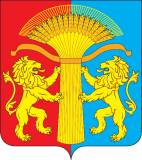 АдминистрацияКанского районаКрасноярского края       663600  г. Канск, ул. Ленина,4/1ИНН 2418004639, БИК 040452000,КПП 245001001Тел/факс: (39161) 3-29-72e-mail:priemnaya@kanskiy.krskcit.rukanskiy-rayon.gosuslugi.ru   ____.____202_г. № ____ На №_______от _______202_Кому:АдминистрацияКанского районаКрасноярского края       663600  г. Канск, ул. Ленина,4/1ИНН 2418004639, БИК 040452000,КПП 245001001Тел/факс: (39161) 3-29-72e-mail:priemnaya@kanskiy.krskcit.rukanskiy-rayon.gosuslugi.ru   ____.____202_г. № ____ На №_______от _______202_АдминистрацияКанского районаКрасноярского края       663600  г. Канск, ул. Ленина,4/1ИНН 2418004639, БИК 040452000,КПП 245001001Тел/факс: (39161) 3-29-72e-mail:priemnaya@kanskiy.krskcit.rukanskiy-rayon.gosuslugi.ru   ____.____202_г. № ____ На №_______от _______202_Контактные данные:АдминистрацияКанского районаКрасноярского края       663600  г. Канск, ул. Ленина,4/1ИНН 2418004639, БИК 040452000,КПП 245001001Тел/факс: (39161) 3-29-72e-mail:priemnaya@kanskiy.krskcit.rukanskiy-rayon.gosuslugi.ru   ____.____202_г. № ____ На №_______от _______202_АдминистрацияКанского районаКрасноярского края       663600  г. Канск, ул. Ленина,4/1ИНН 2418004639, БИК 040452000,КПП 245001001Тел/факс: (39161) 3-29-72e-mail:priemnaya@kanskiy.krskcit.rukanskiy-rayon.gosuslugi.ru   ____.____202_г. № ____ На №_______от _______202_АдминистрацияКанского районаКрасноярского края       663600  г. Канск, ул. Ленина,4/1ИНН 2418004639, БИК 040452000,КПП 245001001Тел/факс: (39161) 3-29-72e-mail:priemnaya@kanskiy.krskcit.rukanskiy-rayon.gosuslugi.ru   ____.____202_г. № ____ На №_______от _______202_Представитель:АдминистрацияКанского районаКрасноярского края       663600  г. Канск, ул. Ленина,4/1ИНН 2418004639, БИК 040452000,КПП 245001001Тел/факс: (39161) 3-29-72e-mail:priemnaya@kanskiy.krskcit.rukanskiy-rayon.gosuslugi.ru   ____.____202_г. № ____ На №_______от _______202_АдминистрацияКанского районаКрасноярского края       663600  г. Канск, ул. Ленина,4/1ИНН 2418004639, БИК 040452000,КПП 245001001Тел/факс: (39161) 3-29-72e-mail:priemnaya@kanskiy.krskcit.rukanskiy-rayon.gosuslugi.ru   ____.____202_г. № ____ На №_______от _______202_Контактные данные представителя:АдминистрацияКанского районаКрасноярского края       663600  г. Канск, ул. Ленина,4/1ИНН 2418004639, БИК 040452000,КПП 245001001Тел/факс: (39161) 3-29-72e-mail:priemnaya@kanskiy.krskcit.rukanskiy-rayon.gosuslugi.ru   ____.____202_г. № ____ На №_______от _______202_АдминистрацияКанского районаКрасноярского края       663600  г. Канск, ул. Ленина,4/1ИНН 2418004639, БИК 040452000,КПП 245001001Тел/факс: (39161) 3-29-72e-mail:priemnaya@kanskiy.krskcit.rukanskiy-rayon.gosuslugi.ru   ____.____202_г. № ____ На №_______от _______202_Должность уполномоченного лицаПодписьЭлектронная подписьФ.И.О. уполномоченного лицаАдминистрацияКанского районаКрасноярского края       663600  г. Канск, ул. Ленина,4/1ИНН 2418004639, БИК 040452000,КПП 245001001Тел/факс: (39161) 3-29-72e-mail:priemnaya@kanskiy.krskcit.rukanskiy-rayon.gosuslugi.ru   ____.____202_г. № ____ На №_______от _______202_Кому:АдминистрацияКанского районаКрасноярского края       663600  г. Канск, ул. Ленина,4/1ИНН 2418004639, БИК 040452000,КПП 245001001Тел/факс: (39161) 3-29-72e-mail:priemnaya@kanskiy.krskcit.rukanskiy-rayon.gosuslugi.ru   ____.____202_г. № ____ На №_______от _______202_АдминистрацияКанского районаКрасноярского края       663600  г. Канск, ул. Ленина,4/1ИНН 2418004639, БИК 040452000,КПП 245001001Тел/факс: (39161) 3-29-72e-mail:priemnaya@kanskiy.krskcit.rukanskiy-rayon.gosuslugi.ru   ____.____202_г. № ____ На №_______от _______202_Контактные данные:АдминистрацияКанского районаКрасноярского края       663600  г. Канск, ул. Ленина,4/1ИНН 2418004639, БИК 040452000,КПП 245001001Тел/факс: (39161) 3-29-72e-mail:priemnaya@kanskiy.krskcit.rukanskiy-rayon.gosuslugi.ru   ____.____202_г. № ____ На №_______от _______202_АдминистрацияКанского районаКрасноярского края       663600  г. Канск, ул. Ленина,4/1ИНН 2418004639, БИК 040452000,КПП 245001001Тел/факс: (39161) 3-29-72e-mail:priemnaya@kanskiy.krskcit.rukanskiy-rayon.gosuslugi.ru   ____.____202_г. № ____ На №_______от _______202_АдминистрацияКанского районаКрасноярского края       663600  г. Канск, ул. Ленина,4/1ИНН 2418004639, БИК 040452000,КПП 245001001Тел/факс: (39161) 3-29-72e-mail:priemnaya@kanskiy.krskcit.rukanskiy-rayon.gosuslugi.ru   ____.____202_г. № ____ На №_______от _______202_Представитель:АдминистрацияКанского районаКрасноярского края       663600  г. Канск, ул. Ленина,4/1ИНН 2418004639, БИК 040452000,КПП 245001001Тел/факс: (39161) 3-29-72e-mail:priemnaya@kanskiy.krskcit.rukanskiy-rayon.gosuslugi.ru   ____.____202_г. № ____ На №_______от _______202_АдминистрацияКанского районаКрасноярского края       663600  г. Канск, ул. Ленина,4/1ИНН 2418004639, БИК 040452000,КПП 245001001Тел/факс: (39161) 3-29-72e-mail:priemnaya@kanskiy.krskcit.rukanskiy-rayon.gosuslugi.ru   ____.____202_г. № ____ На №_______от _______202_Контактные данные представителя:АдминистрацияКанского районаКрасноярского края       663600  г. Канск, ул. Ленина,4/1ИНН 2418004639, БИК 040452000,КПП 245001001Тел/факс: (39161) 3-29-72e-mail:priemnaya@kanskiy.krskcit.rukanskiy-rayon.gosuslugi.ru   ____.____202_г. № ____ На №_______от _______202_АдминистрацияКанского районаКрасноярского края       663600  г. Канск, ул. Ленина,4/1ИНН 2418004639, БИК 040452000,КПП 245001001Тел/факс: (39161) 3-29-72e-mail:priemnaya@kanskiy.krskcit.rukanskiy-rayon.gosuslugi.ru   ____.____202_г. № ____ На №_______от _______202_Должность уполномоченного лицаПодписьЭлектронная подписьФ.И.О. уполномоченного лицанаправить в форме электронного документа в Личный кабинет на ЕПГУ/РПГУ выдать на бумажном носителе при личном обращении в уполномоченный орган государственной власти, орган местного самоуправления, организацию либо в МФЦ, расположенном по адресу: г. Канск, мкр. Северный, д.34направить на бумажном носителе на почтовый адрес: _________________________ Указывается один из перечисленных способов Указывается один из перечисленных способов (Дата)(Подпись)Фамилия, имя, отчество(последнее - при наличии)Основание для началаадминистративной процедурыСодержание административных действийСрок выполненияадминистративных действийДолжностное лицо, ответственное завыполнениеадминистративного действияМесто выполненияадминистративного действия/используемаяинформационная системаКритерии принятия решенияРезультат административногодействия, способ фиксации1 2 3 4 5 67 1. Проверка документов и регистрация заявления1. Проверка документов и регистрация заявления1. Проверка документов и регистрация заявления1. Проверка документов и регистрация заявления1. Проверка документов и регистрация заявления1. Проверка документов и регистрация заявления1. Проверка документов и регистрация заявленияПоступление заявления и документов для предоставления муниципальной услуги в Уполномоченный орган Прием и проверка комплектности документов на наличие/отсутствие оснований для отказа в приеме документов, предусмотренных пунктом 2.12 Административного регламента 1 рабочий день Должностное лицо Уполномоченного органа, ответственное за предоставление муниципальной услуги Уполномоченный орган / ГИСОГД–Регистрация заявления и документов в ГИСОГД (присвоение номера и датирование); назначение должностного лица, ответственного1234567В случае выявления оснований для отказа в приеме документов, направление заявителю в электронной форме в личный кабинет на ЕПГУ уведомления  1 рабочий деньза предоставление муниципальной услуги, и передача ему документовВ случае отсутствия оснований для отказа в приеме документов,предусмотренных пунктом 2.12 Административного регламента,регистрация заявления в электронной базе данных по учету документов1 рабочий день Должностное лицо Уполномоченного органа, ответственное за предоставление муниципальной услугиУполномоченный орган / ГИСОГДПроверка заявления и документов, представленных для получения муниципальной услуги1 рабочий день Должностное лицо Уполномоченного органа, ответственное за предоставление муниципальной услугиУполномоченный орган / ГИСОГД-Направленное заявителю электронное уведомление о приеме заявления к рассмотрению либо отказа в приеме заявления к рассмотрению12345672. Получение сведений посредством СМЭВ2. Получение сведений посредством СМЭВ2. Получение сведений посредством СМЭВ2. Получение сведений посредством СМЭВ2. Получение сведений посредством СМЭВ2. Получение сведений посредством СМЭВ2. Получение сведений посредством СМЭВПакет зарегистрированных документов, поступивших должностному лицу, ответственному за предоставление муниципальной услугиНаправление межведомственных запросов в органы и организации, указанные в пункте 2.3 Административного регламентаВ день регистрацииДолжностное лицо Уполномоченного органа, ответственное за предоставление муниципальной услугиУполномоченный орган/ГИСОГД/СМЭВОтсутствие документов, необходимых для предоставления муниципальной услуги, находящихся в распоряжении государственных органов (организаций)Направление межведомственного запроса в органы (организации), предоставляющие документы (сведения), предусмотренные пунктом 2.10 Административного регламента, в том числе с использованием СМЭВПакет зарегистрированных документов, поступивших должностному лицу, ответственному за предоставление муниципальной услугиПолучение ответов на межведомственные запросы, формирование полного комплекта документов3 рабочих дня со дня направления межведомственного запроса в орган или организациюпредоставляющие документ и информацию, если иныеДолжностное лицо Уполномоченного органа, ответственное за предоставление муниципальной услугиУполномоченный орган/ГИСОГД/СМЭВ-Получение документов (сведений), необходимых для предоставления муниципальной услуги1234567сроки не предусмотрены законодательством РФ и субъекта РФ  3. Рассмотрение документов и сведений3. Рассмотрение документов и сведений3. Рассмотрение документов и сведений3. Рассмотрение документов и сведений3. Рассмотрение документов и сведений3. Рассмотрение документов и сведений3. Рассмотрение документов и сведенийПакет зарегистрированных документов, поступивших должностному лицу, ответственному за предоставление муниципальной услугиПроведение соответствия документов и сведений требованиям нормативных правовых актов предоставления муниципальной услуги  1 рабочий день Должностное лицо Уполномоченного органа, ответственное за предоставление муниципальной услугиУполномоченный орган) / ГИСОГДОснования отказа в предоставлении муниципальной услуги, предусмотренные пунктом 2.16 Административного регламентаПроект результата предоставления муниципальной услуги по форме, приведенной в приложении № 2 к Административному регламенту4. Принятие решения4. Принятие решения4. Принятие решения4. Принятие решения4. Принятие решения4. Принятие решения4. Принятие решенияПроект результата предоставления муниципальной услуги по форме согласно приложению № 1, № 2, № 3, кПринятие решения о предоставления муниципальной услуги или об отказе в предоставлении услуги5 рабочих днейДолжностное лицо Уполномоченного органа, ответственное за предоставление Уполномоченный орган) / ГИСОГД-Результат предоставления муниципальной услуги по форме, приведенной в приложении № 1, № 2, № 3 к Административно1234567Административному регламентумуниципальной услугиму регламенту, подписанный подписью или усиленной квалифицированной подписью руководителя Уполномоченного органа или иного уполномоченного им лицаАдминистративному регламентуФормирование решения о предоставлении муниципальной услуги или об отказе в предоставлении муниципальной услугимуниципальной услугиму регламенту, подписанный подписью или усиленной квалифицированной подписью руководителя Уполномоченного органа или иного уполномоченного им лица5. Выдача результата5. Выдача результата5. Выдача результата5. Выдача результата5. Выдача результата5. Выдача результата5. Выдача результатаФормирование и регистрация результата муниципальной услуги, указанного в пункте 2.5 Административного регламента, в форме электронного документа в ГИСОГД и в форме бумажного документаРегистрация результата предоставления муниципальной услуги  После окончания процедуры принятия решения (в общий срок предоставления муниципальной услуги не включается)Должностное лицо Уполномоченного органа, ответственное за предоставление муниципальной услугиУполномоченный орган / ГИСОГД-Внесение сведений о конечном результате предоставления муниципальной услуги1234567Направление в многофункциональный центр результата муниципальной услуги, указанного в пункте 2.5 Административного регламента, в форме электронного документа или бумажной версии документа, подписанного подписью или усиленной квалифицированной электронной подписью уполномоченного должностного лица Уполномоченного органаВ сроки, установленные соглашением о взаимодействии между Уполномоченным органом и многофункциональным центромДолжностное лицо Уполномочен ного органа, ответственное за предоставление муниципальной услугиУполномоченный орган / МФЦУказанием заявителем в запросе способа выдачи результата     выдачи результата в многофункциональном центреуслуги заявителю в форме бумажного документа, подтверждающего содержание электронного документа, заверенного печатью многофункционального центра; внесение сведений в ГИСОГД о выдаче результата муниципальной услугиНаправление заявителю результата предоставления муниципальной услуги в личный кабинет на ЕПГУВ день регистрации результата предоставления муниципальной услугиДолжностное лицо Уполномоченного органа, ответственное за предоставление мун.услугиГИСОГДРезультат муниципальной услуги, направленный заявителю на личный кабинет на ЕПГУ12345676. Внесение результата муниципальной услуги в реестр решений6. Внесение результата муниципальной услуги в реестр решений6. Внесение результата муниципальной услуги в реестр решений6. Внесение результата муниципальной услуги в реестр решений6. Внесение результата муниципальной услуги в реестр решений6. Внесение результата муниципальной услуги в реестр решений6. Внесение результата муниципальной услуги в реестр решенийФормирование и регистрация результата муниципальной услуги, указанного в пункте 2.5 Административного регламента, в форме электронного документа в ГИСОГД  Внесение сведений о результате предоставления муниципальной услуги, указанном в пункте 2.5 Административного регламента, в реестр решений1 рабочий деньДолжностное лицо Уполномоченного органа, ответственное за предоставление муниципальной услугиГИСОГД-Результат предоставления муниципальной услуги, указанный в пункте 2.5 Административного регламента внесен в реестр  АдминистрацияКанского районаКрасноярского края       663600  г. Канск, ул. Ленина,4/1ИНН 2418004639, БИК 040452000,КПП 245001001Тел/факс: (39161) 3-29-72e-mail:priemnaya@kanskiy.krskcit.rukanskiy-rayon.gosuslugi.ru   ____.____202_г. № ____ На №_______от _______202_Кому:АдминистрацияКанского районаКрасноярского края       663600  г. Канск, ул. Ленина,4/1ИНН 2418004639, БИК 040452000,КПП 245001001Тел/факс: (39161) 3-29-72e-mail:priemnaya@kanskiy.krskcit.rukanskiy-rayon.gosuslugi.ru   ____.____202_г. № ____ На №_______от _______202_АдминистрацияКанского районаКрасноярского края       663600  г. Канск, ул. Ленина,4/1ИНН 2418004639, БИК 040452000,КПП 245001001Тел/факс: (39161) 3-29-72e-mail:priemnaya@kanskiy.krskcit.rukanskiy-rayon.gosuslugi.ru   ____.____202_г. № ____ На №_______от _______202_Контактные данные:АдминистрацияКанского районаКрасноярского края       663600  г. Канск, ул. Ленина,4/1ИНН 2418004639, БИК 040452000,КПП 245001001Тел/факс: (39161) 3-29-72e-mail:priemnaya@kanskiy.krskcit.rukanskiy-rayon.gosuslugi.ru   ____.____202_г. № ____ На №_______от _______202_АдминистрацияКанского районаКрасноярского края       663600  г. Канск, ул. Ленина,4/1ИНН 2418004639, БИК 040452000,КПП 245001001Тел/факс: (39161) 3-29-72e-mail:priemnaya@kanskiy.krskcit.rukanskiy-rayon.gosuslugi.ru   ____.____202_г. № ____ На №_______от _______202_АдминистрацияКанского районаКрасноярского края       663600  г. Канск, ул. Ленина,4/1ИНН 2418004639, БИК 040452000,КПП 245001001Тел/факс: (39161) 3-29-72e-mail:priemnaya@kanskiy.krskcit.rukanskiy-rayon.gosuslugi.ru   ____.____202_г. № ____ На №_______от _______202_Представитель:АдминистрацияКанского районаКрасноярского края       663600  г. Канск, ул. Ленина,4/1ИНН 2418004639, БИК 040452000,КПП 245001001Тел/факс: (39161) 3-29-72e-mail:priemnaya@kanskiy.krskcit.rukanskiy-rayon.gosuslugi.ru   ____.____202_г. № ____ На №_______от _______202_АдминистрацияКанского районаКрасноярского края       663600  г. Канск, ул. Ленина,4/1ИНН 2418004639, БИК 040452000,КПП 245001001Тел/факс: (39161) 3-29-72e-mail:priemnaya@kanskiy.krskcit.rukanskiy-rayon.gosuslugi.ru   ____.____202_г. № ____ На №_______от _______202_Контактные данные представителя:АдминистрацияКанского районаКрасноярского края       663600  г. Канск, ул. Ленина,4/1ИНН 2418004639, БИК 040452000,КПП 245001001Тел/факс: (39161) 3-29-72e-mail:priemnaya@kanskiy.krskcit.rukanskiy-rayon.gosuslugi.ru   ____.____202_г. № ____ На №_______от _______202_АдминистрацияКанского районаКрасноярского края       663600  г. Канск, ул. Ленина,4/1ИНН 2418004639, БИК 040452000,КПП 245001001Тел/факс: (39161) 3-29-72e-mail:priemnaya@kanskiy.krskcit.rukanskiy-rayon.gosuslugi.ru   ____.____202_г. № ____ На №_______от _______202_